İNATÇIL DÖNEMÇatışma dönemlerinden en çok bilinen dönemde çocuk ret halindendir inatçıdır. İnatçıl dönem yani. Bu dönemin özellikleri her ebeveyn tarafından yakinen bilinir. Aslında bu yaşantılar büyüdüklerinde güzel anılar olarak akılda kalmaktadır. İnatçıl dönem il e ilgili yaptığı yaramazlıklar ile ilgili bol bol anı biriktirin emin olun ilerde çok işinize yarayacaktır. Tüm uyarılarınıza rağmen yemek tabağını döktüğünde veya duvarları karaladığında bir fotoğraf çekin veya o günü unutmamak için bir günlüğünüz olsun. İlerde bu hatıralar paylaşıldığında kişisel gelişimine katkı sağlayacaktır. Ergenlik döneminde kaybolduğunu ve kimsenin kendini anlamadığını idda ettiği zamanlarda en güçlü silahınız olacaktır. Aitlik hissi canlanacak ve hayat ne kadar karmaşık olursa olsun onun sizi aydınlatacağınızı, temizleyeceğinizi en samimi şekilde bilecektir. Ancak burada bilinmesi gereken inatçılığın normal olduğu ve bunu yaparken sizin ona verdiğiniz tepkidir. İnatçılığı doğaldır ancak burada doğal olmayan onun inatlaştırılmasıdır. 2 ile 4 yaş arası bir döneme tekabül eden bu çatışmalar döneminde çocuk en az 3 eşya saya bilmelidir. Gösterilen en a 15 nesnenin adını söyleye bilmelidir. Bir resmi tanıta bilmelidir özellikle hikâye kitaplarını tanımalıdır. Sevdiği ve sevmediği karakterler olmalıdır. Çocuğunuza okuduğunuz hikâye kitaplarını onunda resimlerini inceleyerek anlatmasına izin verin. Bu dönemde en önemli gelişim alanlarından biride kavramlardır. Basit ve somut anlamda nitel ve nicel kavramlar yaşantı yolu ile aktarılmalıdır. İki kere iki ifadesi bir matematik bilgisidir ancak bura da ki kere bir nicel kavramdır ve bunu okulda anlam olarak öğrenemezler. İlkokul öncesi bu türden Kavramları öğrenmelidir. Ev içinde üç kere zıpla, 5 tane çiçek gibi ifadeleri kullanın. Burada amaç sayması değildir, hatta yanlış sayımlar da ola bilir. Önemli olan kavramları doğru zeminde kullanmasıdır. Kavramları aktarırken betimlemelerden ziyade yaşantılar önemlidir. Betimleme ihtiyacı doğar ise akademik beceri aktarmayın. Sayı saymayı öğretmek yerine sayıları öğretin. Dört işlemi öğretmeyin. Artma ve eksilmeyi öğretin, payı değil paylaşmayı öğretin. Bu dönemin sonlarında sınırlı alan boyamaları kâğıt kesme işlemlerini yapa biliyor olmalı. Ev içinde etkinlikler yaparak bu davranışları geliştirin. Yumuşak hamur içerikli malzemeler karmaya ve iki boyutlu nesneler yaptırmayı da unutmayın. Parmaklarının ve akıl yürütmesinin gelişimi için önemli bir etkinliktir. Bir etkinliği 10 dk kadar sürdüre bilmelidir.	Bu dönemde;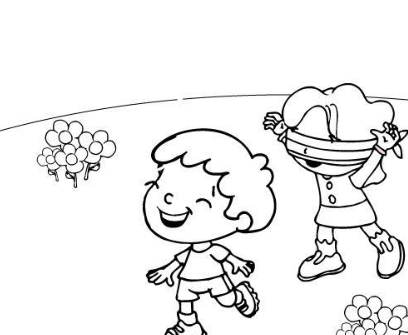 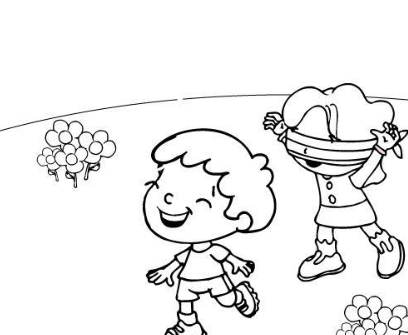 Boy aynasında bakarak ne kadar büyüdüğünü vurgulayın,İsim çok önemli olup mutlaka ismi ile hitap edilmelidir.Büyük boy resimli kitapları halının üstünde yayarak okumalar yapa bilirsiniz, nesneleri, renkleri, uzaklık, yakınlık gibi ifadeleri canlandırmasını sağlayın,Okuduğunuz kitaplar ile ilgili hatırlatmalar yapın ve sorular sorun,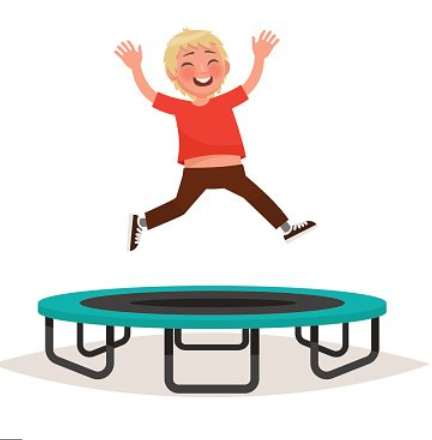 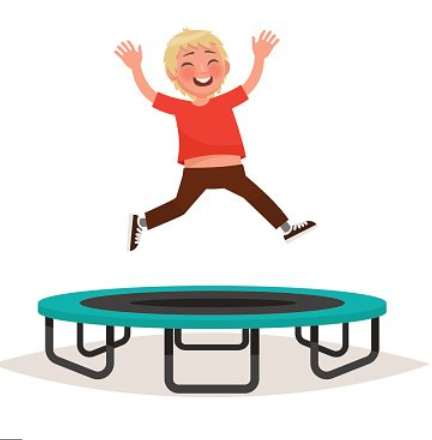 Anılarınızı paylaşın,Resimlerde ki nesne veya canlılar ile benzerlikler kulanarak ana odaklayın, “bak bu resimde ki araba amcanın arabasına benziyor.” gibi. Boyama etkinlikleri,Nesneleri sıralama çalışmaları,Denge oyunları, iki eli havada adımlama çalışmaları gibi,Güven oyunları, kör ebe gibi, Etkinlikler önerile bilinir.